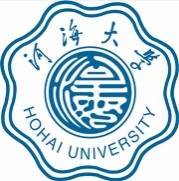 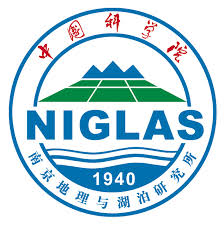 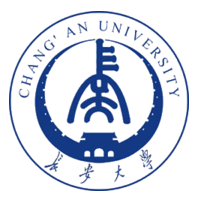 International Scientific Symposium onWater Resource Management and Comprehensive Reclamation of River Basins Nanjing, China          10-12 November 2017Organized by: Hohai University, College of Hydrology and Water Resources, State Key Laboratory of Hydrology-Water resources and Hydraulic EngineeringChinese Academy of Sciences, Nanjing Institute of Geography and Limnology, Key Laboratory of Watershed GeographyChang’an University, School of Environmental Science and Engineering, Key Laboratory of Subsurface Hydrology and Ecological Effects in Arid Region，Ministry of EducationCo-organized by:Beijing Normal University, Key Laboratory of Environmental Change and Natural Disaster, Ministry of EducationOperated by: Hohai UniversityChinese Academy of Sciences, Nanjing Institute of Geography and LimnologyBackground:With recent global climate change, increased human activities, and rapid socioeconomic development, many counties including China in the world have been facing new situations on water security and water resources management. Regional to global water cycles have been disturbed and altered more or less. Many countries have been facing a variety of water resource challenges and water problems. To conquer these challenges, understanding how water cycles are changing and gaining accurate information on water resources are the critical first step. Developing new methods and technologies of water resources management are also imperative. Studies in these areas are critical for securing water security and sustainable development for counties like China. Meanwhile, water quality degradation is becoming increasingly acute problem in many regions of the world. Water pollution caused by insufficiently treated or untreated wastewater, inappropriate solid waste management, intensive use of fertilizers and pesticides in agriculture, and land use changes continue to threaten human health and the environment. Urbanization and human built-up construction have also largely altered the natural conditions of many watersheds, leading to a number of issues such as urban flooding and waterlogging, water quality degradation and river ecosystems destruction. All these issues have been widely recognized and drawn a lot of attention. Restoration and reclamation of river basins are gradually practiced in many counties.Hence, there is an urgent need to summarize the latest progress on watershed water resources management and comprehensive reclamation of river basins. Further studies on these areas need be enhanced. Immediate action and initiatives include: the sharing and dissemination of scientific knowledge and advanced technologies to enhance both scientific and technical capacities; development of new scientific, technologic and policy tools; better data and information integration and standardization; raising awareness and participation of all relevant stakeholders, such as policy makers, scientists and citizens; and developing and strengthening a network of knowledge and experience sharing on water resource management and river restoration at national, regional and global levels.Objectives:The symposium aims to promote the sharing and exchange of the state-of-the-art scientific knowledge, technologies, methods and policy approaches to watershed water resources management and comprehensive reclamation of river basins. Its overarching goal is to enhance scientific capacities of counties towards high efficient water resources utilization and effective management and sustainable development, and to advance knowledge and technologies for reclamation of river basins.Topics: Water observation and information technologies and methodsRadar and Satellite quantitative precipitation estimation techniquesRemote sensing of EvapotranspirationRemote sensing of Soil MoistureRemote sensing of hydrological processWater survey tools and techniquesRecent progress of hydroinformaticsAutomated hydrological information monitoring technology and equipmentHydrological modelingWatershed sustainability and water resources Water related disastersFlood inundation and flood prevention managementWater quality monitoring and assessmentClimate change and water cycle changeWater sustainable environmentChanges of water cycle mechanism in Basin under changing environmentUncertainty of global and regional water resources Long-term forecasting technique of hydrology and water resourcesMethods and techniques of efficient utilization of water resourcesTheory of water resources management and method for facing with changing environmentUrban water environment and aquatic ecologyPollution control for water resourceEcohydrology and limnologyEcological trends in watershedUrbanization-introduced water problemsTheories and methods for sponge city constructionWater environment and water ecology monitoringMethod of Municipal Wastewater Treatment Based on Nano and BiotechnologyComprehensive reclamation of river basins and innovative managementWater InformaticsWater resource management and policyNew technologies for sustainable developmentWatershed wastewater and eutrophication processingRiver and watercourse repairWatershed development programmingScientific Steering Committee:Organization Committee:Registration Fees:Venue:Wentian Hall of Hohai UniversityAbstract Submission:All abstracts including title, author list, affiliations, and contact information should be emailed to kzhang@hhu.edu.cn or lpp@chd.edu.cn.Important Dates:Call for abstracts: 1 August 2017Deadline for abstract submission:	15 September 2017Approval for abstracts and notification: 18 September 2017Early registration and accommodation open: 1 September 2017Deadline for early registration: 15 October 2017On-site registration: 10-11 November 2017Conference Schedule:10-11 November 2017           On-site Registration all day11 November 2017 morning      Opening Ceremony and Theme Talks12 November 2017 afternoon     sub forum and visitContact information:Hohai University, College of Hydrology and Water ResourcesProfessor Weiguang WangE-mail:wangweiguang@hhu.edu.cnProfessor Ke ZhangE-mail: kzhang@hhu.edu.cnProfessor Peng ShiE-mail: ship@hhu.edu.cn Chang’an University, School of Environmental Science and EngineeringProfessor Pingping LuoEmail: lpp@chd.edu.cn Lecturer Meimei ZhouEmail: mmzhou@chd.edu.cnNanjing Institute of Geography and Limnology, CASProfessor Bin HeEmail: hebin@niglas.ac.cn Assistant Professor Weili DuanEmail: duan.scut.cn@gmail.com Assistant Professor Huawu WuEmail: hwwu@niglas.ac.cn ChairsJianyun Zhang, Nanjing Hydraulic Research InstituteHao Wang, China Institute of Water Resources and Hydropower ResearchJun Xia, Wuhan UniversityChongyu Xu, University of Oslo, NorwayEdward A. Sudicky, Hohai University, China and University of Waterloo, CanadaEric Wood, Princeton University, USAMemberFrank W. Schwart, Ohio State University, USAZhongbo Yu, Hohai University, ChinaWenke Wang, Chang’an UniversityXiming Cai, University of Illinois at Urbana and Champaign, USAChairsHui Xu, President of Hohai UniversityJi Shen, Director of Nanjing Institute of Geography and Limnology, CASFeng Chen, President of Chang’an UniversityFanghua Hao, Vice President of Beijing Normal UniversitySecretaryGeneralTao Yang, Hohai University, College of Hydrology and Water ResourcesBin He, Nanjing Institute of Geography and Limnology, CASHui Qian, Chang’an University, School of Environmental Science and EngineeringMemberZhongbo Yu, Hohai University State Key Laboratory of Hydrology-Water resources and Hydraulic EngineeringYuanfang Chen, Hohai University, College of Hydrology and Water ResourcesZongxue Xu, Beijing Norman UniversityDonghui Cheng, Chang’an University, School of Environmental Science and EngineeringKe Zhang, Hohai University, College of Hydrology and Water ResourcesPingping Luo, Chang’an University, School of Environmental Science and EngineeringSecretaryWeiguang Wang, Hohai University, College of Hydrology and Water ResourcesSecretaryPeng Shi, Hohai University, College of Hydrology and Water ResourcesFei Yuan, Hohai University, College of Hydrology and Water ResourcesMeimei Zhou, Chang’an University, School of Environmental Science and EngineeringLu Jiqiang, Chang’an University, School of Environmental Science and EngineeringWeili Duan, Nanjing Institute of Geography and Limnology, CASHuawu Wu, Nanjing Institute of Geography and Limnology, CASQiuling Zhang, Hohai University, College of Hydrology and Water ResourcesQing liu, Hohai University, College of Hydrology and Water ResourcesEarly PaymentLate PaymentStudent Registration Fees (Lunch, coffee, and welcome dinner included)600 CNY800 CNYStudent Registration Fees (Lunch, coffee, and welcome dinner included)1000 CNY1200 CNY